PRESSEMITTEILUNG	21. April 2023QUANTRON und Westgass Hydrogen unterzeichnen strategischen Kooperationsvertrag für Wasserstoffproduktion und -verteilungDie Westgass Hydrogen AS und die Quantron AG haben eine strategische Kooperationsvereinbarung unterzeichnet, um emissionsfreien Schwerlastverkehr in den skandinavischen Ländern (Norwegen, Island, Schweden, Finnland und Dänemark) zu ermöglichenDie Vereinbarung ist Teil einer umfassenderen Strategie der Parteien zur Zusammenarbeit im Rahmen von Quantron-as-a-ServiceDer Schwerpunkt liegt auf der Bereitstellung und dem Vertrieb von grünem H2 in Norwegen und ganz EuropaWestgass Hydrogen AS tritt der Clean Transportation Alliance von QUANTRON bei.Die Quantron AG und Westgass Hydrogen haben ein Strategic Collaboration Agreement (SCA) für den Einsatz von emissionsfreien Lkw in den skandinavischen Ländern (Norwegen, Island, Schweden, Finnland und Dänemark) unterzeichnet. Die beiden Unternehmen werden zusammenarbeiten, um ein gemeinsames Angebot bereitzustellen, das auf wasserstoffbetriebenen Fahrzeugen von QUANTRON und der Versorgung mit Wasserstoff durch ein von Westgass Hydrogen bereitgestelltes Tankstellennetz basiert. Westgass wird außerdem der Partner für die Lieferung von grünem H2 für ein künftiges europaweites Tankstellennetz sein. Das gebündelte Angebot wird den Kunden als Teil des 360-Grad-Ökosystems Quantron-as-a-Service (QaaS) zur Verfügung gestellt.Westgass Hydrogen ist ein norwegisches Unternehmen, das die Verwendung von sauberem Wasserstoff als Alternative zu fossilen Brennstoffen fördern will. Das Unternehmen vertreibt und verkauft grünen Wasserstoff und hat Zugang zu mehr als 25 Wasserstoff-Einzelhandelsstandorten in ganz Norwegen.QUANTRON sieht die nordischen Länder mit ihrer hohen Wasserstoffaffinität im Schwerlastbereich als ideales Testfeld für Quantron-as-a-Service. Das OEM-offene Ökosystem QaaS bietet seinen Kunden mithilfe der Clean Transportation Alliance eine 360-Grad-Plattform, die sowohl emissionsfreie Fahrzeuge als auch die zugehörige Infrastruktur von der grünen H2-Erzeugung bis zur Betankung umfasst. Als Teil des strategischen Kooperationsabkommens wird Westgass Hydrogen diesem Partnernetzwerk beitreten.QUANTRON wird die erste Phase seiner kommerziellen Einführung in Norwegen im Jahr 2024 beginnen, wobei Westgass der bevorzugte Lieferant von grünem Wasserstoff für QUANTRONs QaaS-Kunden in den nordischen Ländern ist. Die Parteien haben das gemeinsame Ziel, die ersten 10-20 Lkw mit Quantron-as-a-Service im Jahr 2024 auf die norwegischen Straßen zu bringen."Wir freuen uns, mit QUANTRON an diesem gemeinsamen Angebot zusammenzuarbeiten und zum Umstieg auf den emissionsfreien Transport mit grünem Wasserstoff als Kraftstoff beizutragen", sagt Kinar Kent, CEO von Westgass Hydrogen AS."Die Zusammenarbeit mit Westgass Hydrogen ebnet den Weg für Quantron-as-a-Service, das auf die Anforderungen des nordischen Transportwesens zugeschnitten ist", sagt Michael Perschke, CEO der Quantron AG. "Neben der Abgabe von grünem H2 an unsere QaaS-Kunden, basierend auf der wettbewerbsfähigen Belieferung und dem Vertrieb von grünem H2 durch Westgass, wird das Unternehmen auch als Versorgungspartner für ein H2-Betankungsunternehmen fungieren, in das QUANTRON während unserer kommenden Q-Days am 24. April in Gersthofen / Augsburg weitere Einblicke geben wird."Das Abkommen wird auch dazu beitragen, den Gütertransport erheblich zu dekarbonisieren, da ein einziger 44 t Heavy Duty LKW bis zu 150 t CO2 pro Jahr ausstößt. QUANTRON plant, bis 2027 bis zu 500 Brennstoffzellen-LKWs allein in Norwegen einzusetzen, was eine Reduzierung der CO2-Emissionen um 75.000 t pro Jahr durch QaaS ermöglicht.Bilder (Zum Download bitte auf die Bildvorschau klicken):Die Originalbilder in niedriger und hoher Auflösung finden Sie hier: Pressemitteilungen der Quantron AG (https://www.quantron.net/q-news/pr-berichte/) Über die Quantron AG Die Quantron AG ist Plattformanbieter und Spezialist für nachhaltige Mobilität für Menschen und Güter; insbesondere für LKW, Busse und Transporter mit vollelektrischem Antriebsstrang und H2-Brennstoffzellentechnologie. Das deutsche Unternehmen aus dem bayerischen Augsburg verbindet als Hightech-Spinoff der renommierten Haller KG über 140 Jahre Nutzfahrzeugerfahrung mit modernstem E-Mobilitäts-Knowhow und positioniert sich global als Partner bestehender OEMs.  Mit dem Quantron-as-a-Service Ecosystem (QaaS) bietet QUANTRON ein Gesamtkonzept, das alle Facetten der Mobilitätswertschöpfungskette umfasst: QUANTRON INSIDE beinhaltet ein breites Angebot an sowohl Neufahrzeugen als auch Umrüstungen für Bestands- und Gebrauchtfahrzeuge von Diesel- auf batterie- und wasserstoffelektrische Antriebe mit der hoch-innovativen QUANTRON INSIDE Technologie. QUANTRON CUSTOMER SOLUTIONS gewährleistet mit einem europaweiten Netzwerk von 700 Servicepartnern digitale und physische Aftersales-Lösungen sowie ein Serviceangebot für Wartung, Reparatur und Ersatzteile, Telematik- und In-Cloud-Lösungen für Ferndiagnose und Flottenmanagement. Kunden erhalten eine individuelle Beratung zu u. a. maßgeschneiderten Lade- und Tanklösungen, Miet-, Finanzierungs- und Leasingangeboten. In der QUANTRON Academy werden außerdem Schulungen und Workshops angeboten. QUANTRON ENERGY & POWER STATIONS wird zukünftig als Plattform die Produktion von grünem Wasserstoff und Strom realisieren. Dafür hat sich die Quantron AG mit starken globalen Partnern zusammengeschlossen. Diese Clean Transportation Alliance bildet gleichzeitig auch einen wichtigen Baustein für die Versorgung von Fahrzeugen mit der notwendigen grünen Lade- und H2-Tank-Infrastruktur. QUANTRON steht für die Kernwerte RELIABLE, ENERGETIC, BRAVE (zuverlässig, energetisch, mutig). Das Expertenteam des Innovationstreibers für E-Mobilität leistet einen wesentlichen Beitrag zum nachhaltig umweltfreundlichen Personen- und Gütertransport.Besuchen Sie die Quantron AG auf unseren Social Media Kanälen bei LinkedIn und YouTube. Weitere Informationen unter www.quantron.net Über Westgass HydrogenWestgass Hydrogen ist ein Unternehmen für saubere Energie, das sich auf den beschleunigten Umstieg von fossilen Brennstoffen in Europa und den Schwellenländern konzentriert.  Durch den Einsatz ihres umfassenden Wissens, ihrer Fachkompetenz und ihrer industriellen Netzwerke aus dem Energiesektor werden sie ihren Kunden ermöglichen, bis zum Jahr 2030 kohlenstoffneutrale Prozesse mit sauberem Wasserstoff zu betreiben. Erfahren Sie mehr über Westgass Hydrogen auf Linkedin oder www.westgass.com Ansprechpartner:  Jörg Zwilling, Director Global Communication & Business Development, j.zwilling@quantron.netStephanie Miller, Marketing & Communications Quantron AG, press@quantron.net Nandina Rodriguez Jastram, Marketing & Communications Westgass Hydrogen AS, press@westgass.com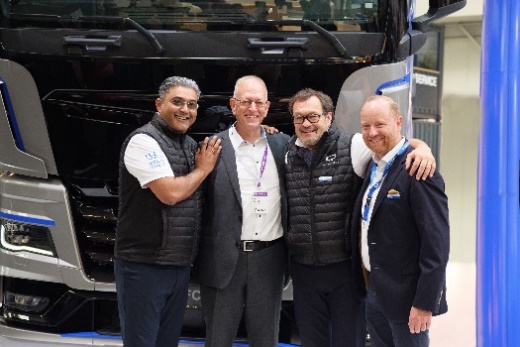 Von links nach rechts: Anil Reddi (Director Quantron-as-a-Service), Arne Åkerlund (CCO und Co-Founder Westgass Hydrogen), Michael Perschke (CEO Quantron AG) und Andreas Haller (Gründer und Vorstandsvorsitzender Quantron AG)